15.06.2020  № 1045О внесении изменений в постановление администрации города Чебоксары от 21.04.2020 № 802 В соответствии с Федеральным законом от 21.12.1994 № 68-ФЗ «О защите населения и территорий от чрезвычайных ситуаций природного и техногенного характера», Федеральным законом от 12.02.1998 № 28-ФЗ «О гражданской обороне», Федеральным законом от 30.03.1999 № 52-ФЗ «О санитарно-эпидемиологическом благополучии населения», Федеральным законом от 06.10.2003 № 131-ФЗ «Об общих принципах организации местного самоуправления в Российской Федерации», постановлением Правительства Российской Федерации от 30.12.2003 № 794 «О единой государственной системе предупреждения и ликвидации чрезвычайных ситуаций», распоряжением Правительства Российской Федерации от 12.04.2020 № 975-р «О перечне должностных лиц органов управления и сил единой государственной системы предупреждения и ликвидации чрезвычайных ситуаций, включая должностных лиц органов исполнительной власти субъектов Российской Федерации, имеющих право составлять протоколы об административных правонарушениях, предусмотренных статьей 20.6.1 Кодекса Российской Федерации об административных правонарушениях», в целях предупреждения возникновения чрезвычайных ситуаций на территории муниципального образования города Чебоксары администрация города Чебоксары п о с т а н о в л я е т:Внести в постановление администрации города Чебоксары от 21.04.2020 № 802 «О комиссии по выявлению фактов невыполнения правил поведения при введении режима повышенной готовности на территории муниципального образования города Чебоксары» следующие изменения:1.1. Раздел III Регламента работы комиссии по выявлению фактов невыполнения правил поведения при введении режима повышенной готовности на территории муниципального образования города Чебоксары (приложение № 1) дополнить пунктом 3.6 следующего содержания:«3.6. Ответственность за координацию деятельности комиссии и решение поставленных перед нею целей возлагается на ее председателя».1.2. В приложении № 2 «Состав комиссии по выявлению фактов невыполнения правил поведения при введении режима повышенной готовности на территории муниципального образования города Чебоксары»:исключить из состава комиссии Филиппова Владимира Ивановича, заместителя главы администрации г. Чебоксары по вопросам ЖКХ - начальника управления ЖКХ, энергетики, транспорта и связи, председателя комиссии;включить в состав комиссии Родионова Валерия Викентьевича, начальника муниципального казенного учреждения «Управление по делам гражданской обороны и чрезвычайным ситуациям г. Чебоксары», председателем комиссии.Управлению информации, общественных связей и молодежной политики администрации города Чебоксары опубликовать настоящее постановление в средствах массовой информации.Настоящее постановление вступает в силу со дня его официального опубликования.4. Контроль за исполнением настоящего постановления возложить на заместителя главы администрации города по вопросам ЖКХ – начальника управления ЖКХ, энергетики, транспорта и связи В.И. Филиппова.Глава администрации города Чебоксары 				      А.О. ЛадыковЧăваш РеспубликиШупашкар хулаАдминистрацийěЙЫШĂНУ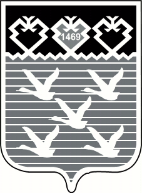 Чувашская РеспубликаАдминистрациягорода ЧебоксарыПОСТАНОВЛЕНИЕ